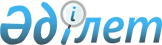 О некоторых мерах по реализации международной стипендии "Болашак"Приказ Министра образования и науки Республики Казахстан от 17 мая 2011 года № 191. Зарегистрирован в Министерстве юстиции Республики Казахстан 18 мая 2011 года № 6961      Примечание РЦПИ!

      Порядок введения в действие приказа см. п. 7.

      В целях реализации Указа Президента Республики Казахстан от 12 октября 2000 года № 470 "О Республиканской комиссии по подготовке кадров за рубежом", постановления Правительства Республики Казахстан от 11 июня 2008 года № 573 "Об утверждении Правил отбора претендентов для присуждения международной стипендии Президента Республики Казахстан "Болашак", а также в целях совершенствования работы по реализации международной стипендии Президента Республики Казахстан "Болашак" ПРИКАЗЫВАЮ:



      1. Утвердить Перечень родственных специальностей для обучения за рубежом в рамках международной стипендии Президента Республики Казахстан "Болашак" на 2011 год согласно приложению 1 к настоящему приказу.



      2. Установить следующие сроки приема документов претендентов для участия в конкурсе на присуждение международной стипендии Президента Республики Казахстан "Болашак" и проведения данного конкурса в 2011 году:



      1) прием документов - с 1 июня по 15 июля 2011 года;



      2) прием документов по квотам - с 1 июня по 29 июля 2011 года;



      2-1) прием документов по квоте для научных или педагогических работников государственных научно-исследовательских организаций, государственных организаций образования с 1 июня по 15 сентября 2011 года;



      3) проведение конкурса - с 20 июня 2011 года по 31 января 2012 года.

      Сноска. Пункт 2 с изменениями, внесенными приказом Министра образования и науки РК от 31.08.2011 № 375 (вводится в действие со дня его первого официального опубликования).



      3. Утратил силу приказом и.о. Министра образования и науки РК от 06.04.2012 № 149.



      4. Департаменту стратегического планирования и информационных технологий обеспечить:



      1) в установленном порядке государственную регистрацию настоящего приказа в Министерстве юстиции Республики Казахстан;



      2) после прохождения государственной регистрации его официальное опубликование в средствах массовой информации.



      5. Пресс-службе опубликовать информацию о сроках приема документов и проведения конкурса на международную стипендию "Болашак" на веб-сайте Министерства образования и науки Республики Казахстан.



      6. Контроль за исполнением настоящего приказа возложить на вице-министра Ирсалиева С.А.



      7. Настоящий приказ вводится в действие со дня его первого официального опубликования.      Министр                                    Б. Жумагулов

Приложение 1             

к приказу Министра образования и науки

Республики Казахстан         

от 17 мая 2011 года № 191       

   Перечень родственных специальностей для обучения за рубежом

     в рамках международной стипендии Президента Республики

                Казахстан "Болашак" на 2011 год** Настоящий Перечень применяется для определения родственности специальности, указанной в дипломе, предоставляемом претендентами для участия в конкурсе на присуждение международной стипендии "Болашак", специальности, выбранной для обучения за рубежом.

** В случае отсутствия наименования специальности претендента среди родственных (столбец 3), рассмотрение специальности на предмет родственности и принятие решения о допуске претендента к конкурсу осуществляется Министерством образования и науки Республики Казахстан.

Для претендентов, выбравших в качестве страны обучения Германию, название родственной специальности должно совпадать с названием приоритетной специальности Перечня.

Приложение 2             

к приказу Министра образования и науки

Республики Казахстан         

от 17 мая 2011 года № 191       Приложение 2            

к Инструкции по приему документов 

и проведению конкурсного отбора  

претендентов на присуждение    

международной стипендии Президента

Республики Казахстан "Болашак"         Минимальный пороговый балл предметных экзаменов для

        претендентов на международную стипендию Президента

                  Республики Казахстан "Болашак"    Необходимый минимальный уровень знания государственного и

      иностранного языков, а также предметных экзаменов для

        претендентов на международную стипендию "Болашак"Необходимый минимальный уровень знания государственного языка:ПРИМЕЧАНИЕ:

*Минимальный пороговый уровень знания языка страны прохождения научной стажировки, отсутствующей в данной таблице, определяется принимающей стороной, а уровень знания английского языка для прохождения научной стажировки в этой стране приравнивается к уровню необходимого знания, определенного для Великобритании.

**Сертификаты данной категории принимаются в случае получения их в результате прохождения тестирования в рамках конкурса на международную стипендию "Болашак"Первый пороговый уровень:

для претендентов по техническим/медицинским специальностям, а также для претендентов, участвующих в рамках установленных квот - для направления на языковые курсы.Второй пороговый уровень - для направления на академическое обучение.

Информация по наименованиям экзаменов:

IELTS (International English Language Testing System) - международная система тестирования на знание английского языка

                          _

D.E.L.E. (Diplomas de Espanol como Lengua Extranjera) - диплом, подтверждающий степень владения испанским языком, как иностранным

TCF (Test de connaissance du francais) - тест на знание французского языка

          ^

DALF (Diplome Approfondi de Langue Francaise) - диплом об углубленном знании французского языка

NT2 (Staatsexamen Nederlands als tweede taal) - государственный экзамен голландского языка как второго

Bergenstesten (Test i norsk - hөyere nivа) - тест на знание норвежского языка

TISUS (Test i svenska fоr universitets-och hоgskolestudier) - тест на знание шведского языка для обучения в университете

HSK - это государственный экзамен КНР для сертификации уровня владения китайским языком лицами, не являющимися носителями китайского языка, включая иностранцев, хуацяо и представителей национальных меньшинств.

Nouryekushiken - экзамен по определению уровня японского языка

Test of Korean Language Proficiency - экзамен по определению уровня корейского языка

GRE (Graduate Record Examination) - тестирование базовых знаний по конкретной специальности

GMAT (General Management Admission Test) - электронный тест на определение уровня знаний и квалификации в области менеджмента

CILS (Certificazione di Italiano come Lingua Straniera) - сертификат, подтверждающий степень владения итальянским языком, как иностранным

CELI 1, 2, 3, 4, 5 (Certificatos di Conoscenza della Lingua Italiana) - сертификат на знание итальянского языка на 1-ом, 2-ом, 3-ем, 4-ом и 5-ом уровнях

TOEFL (Test of English as a Foreign Language - тест по английскому языку как иностранному) подразделяется на следующие виды:

ITP** (Institutional Testing Program) - неофициальный тест для предварительного определения уровня языковой подготовки претендентов

PBT (Paper-based test) - официальный тест на бумажном носителе

CBT (Computer-based test) - официальный тест, который сдается посредством компьютера

IBT (Internet-based test) - официальный тест, который сдается посредством Интернета

Приложение 3            

к приказу Министра образования и науки

Республики Казахстан        

от 17 мая 2011 года № 191      Приложение 7            

к приказу Министра образования и науки

Республики Казахстан        

от 19 мая 2009 года № 224          Типовая форма анкеты претендентов для участия в конкурсе на

      международную стипендию Президента Республики Казахстан

       "Болашак" для обучения/прохождения научной стажировки           ____________________________________________________

                Тегі/Фамилия (жеке куәлік бойынша/согласно

                         удостоверению личности)

           ____________________________________________________

                      Аты/Имя Әкесінің аты/Отчество

           (жеке куәлік бойынша/согласно удостоверению личности)Бұл кестені "Халықаралық бағдарламалар орталығы" АҚ қызметкерлері толтырады

Данная таблица заполняется сотрудниками АО "Центр международных программ"I. ЖЕКЕ АҚПАРАТ

   ЛИЧНАЯ ИНФОРМАЦИЯ                                                    ___________________________________

                                                    үміткердің қолы/подпись претендента* Байланыс деректеріңіз өзгерген жағдайда ол туралы 5 күн аралығында "Халықаралық бағдарламалар орталығы" АҚ-ның қызметкерін ескерту қажет. * В случае изменения контактных данных в течение 5 дней необходимо оповестить сотрудников АО "Центр международных программ".8. Жақын туған-туысқандары/ата-аналары, аға-інілері, апалары, жұбайы, балалары, қамқоршылары/ туралы мәліметтер:

Сведения о ближайших родственниках/родители, братья, сестры, супруг/а/, дети, попечители:                                                    ___________________________________

                                                    үміткердің қолы/подпись претендента9. Ата-анаңыздың/қамқоршылардың қызмет саласын көрсетіңіз

   Укажите сферу деятельности родителей/попечителейII. БІЛІМІ

    ОБРАЗОВАНИЕ                                                    ___________________________________

                                                    үміткердің қолы/подпись претендентаIII. КӘСІБИ ҚЫЗМЕТІ

     ПРОФЕССИОНАЛЬНАЯ ДЕЯТЕЛЬНОСТЬ12. Еңбек ету қызметі

    Трудовая деятельность13. Ғылыми дәрежеңіз, ғылыми атағыңыз _________________________

    Ученая степень, ученое звание14. Мамандық шифры және атауы/ ________________________________

    Шифр и наименование специальности15. Диссертация жұмысының тақырыбы/ ___________________________

    Тема диссертационной работы16. Бар болған жағдайда ғылыми жарияланымдарыңыз бен еңбектеріңізді атап көрсетіңіз

    Перечислите научные разработки, публикации и труды, в случае наличия                                                    ___________________________________

                                                    үміткердің қолы/подпись претендентаIV. КОНКУРСҚА ҚАТЫСУ ТУРАЛЫ АҚПАРАТ

      ИНФОРМАЦИЯ ПО УЧАСТИЮ В КОНКУРСЕ18. Егер тапсырсаңыз, онда келесі кестені толтырыңыз:

    Если сдавали, то заполните следующую таблицу:Шетелдік жоғары оқу орындарына/мекемелерге оқу/ғылыми тағылымдамадан өту үшін өз беттерімен түскен тұлғалар толтырады

Заполняется лицами, самостоятельно поступившими в зарубежные вузы/организации на обучение/для прохождения научной стажировки)20. Шетелдік мекемеге қандай шартпен қабылдандыңыз?

    С каким условием Вы были приняты в зарубежную организацию?

_____________________________________________________________________21. Ғылыми тағлымдамадан өту/оқу мерзімі ______________________

    Сроки обучения/прохождения научной стажировки22. Ғылыми зерттеудің тақырыбы/Тема научного исследования:

_____________________________________________________________________23. Бұдан бұрын сізге халықаралық "Болашақ" стипендиясы

    тағайындалды ма?                                      Иә/Да

    Присуждалась ли Вам ранее международная стипендия       Жоқ/Нет

    "Болашак"? 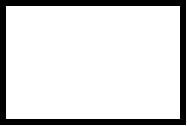 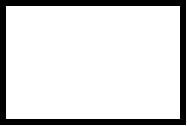       Егер тағайындалса, онда келесі жолды толтырыңыз:

      Если присуждалась, то заполните следующие поля:      Тағайындалған жылы: __________________

      Год присуждения:      Оқу бағдарламасы: _____________________

      Программа обученияТиісті шарттар бойынша міндеттемелер бар ма?:

Имеются ли обязательства по соответствующим договорам?:    Иә/Да

                                                           Жоқ/Нет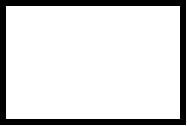 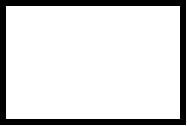                                                     ___________________________________

                                                    үміткердің қолы/подпись претендента                                                    ___________________________________

                                                    үміткердің қолы/подпись претендента
					© 2012. РГП на ПХВ «Институт законодательства и правовой информации Республики Казахстан» Министерства юстиции Республики Казахстан
				№

п/п№

п/пСпециальностьПрограммаРодственные специальности согласно

Классификатору специальностей высшего и

послевузовского образования Республики

Казахстан**Гуманитарные специальностиГуманитарные специальностиГуманитарные специальностиГуманитарные специальности1. Экономика и управление1. Экономика и управление1. Экономика и управление1. Экономика и управление11Бухгалтерский учет и аудитМагистратураСоциальные науки, экономика и бизнес:

Учет и аудит, Финансы, Экономика, Мировая

экономика22Государственная политика; Государственное управление; Международные отношенияМагистратураГуманитарные науки: Международные

отношения

Право: Международное право,

Правоохранительная деятельность,

Таможенное дело, Юриспруденция

Социальные науки, экономика и бизнес:

Государственное и местное управление,

Менеджмент, Регионоведение, Экономика,

Мировая экономика, Финансы33Менеджмент

в сфере туризма,

гостиничный

менеджментМагистратураГуманитарные науки: История, Культурология

Естественные науки: География

Образование: География, История

Социальные науки, экономика и бизнес:

Менеджмент, Регионоведение

Услуги: Социально-культурный сервис,

Культурно-досуговая работа, Ресторанное

дело и гостиничный бизнес, Туризм 44Менеджмент

технологийМагистратураЕстественные науки: Физика, Химия

Образование: Информатика, Физика, Химия

Технические науки и технологии:

Авиационная техника и технологии,

Биотехнология, Информационные системы,

Материаловедение и технология новых

материалов, Машиностроение,

Приборостроение, Радиотехника, электроника

и телекоммуникации, Строительство,

Транспорт, транспортная техника и

технологии, Технология деревообработки

и изделий из дерева, Технология и

конструирование изделий легкой

промышленности, Технология и

проектирование текстильных материалов,

Технологические машины и оборудование (по

отраслям), Технология перерабатывающих

производств (по отраслям), Технология

продовольственных продуктов, Химическая

технология неорганических веществ,

Химическая технология органических веществ55ПравоМагистратураОбразование: Основы права и экономики

Право: Международное право,

Правоохранительная деятельность,

Таможенное дело, Юриспруденция 66Управление в сфере

образованияМагистратураОбразование: Дошкольное обучение и

воспитание, История, Основы права и

экономики, Педагогика и методика

начального обучения, Педагогика и

психология, Профессиональное обучение,

Иностранный язык: два иностранных языка,

Казахский язык и литература, Русский язык

и литература, Казахский язык и литература

в школах с неказахским языком обучения,

Русский язык и литература в школах с

нерусским языком обучения

Социальные науки, экономика и бизнес:

Государственное и местное управление,

Менеджмент, Психология77Управление водными

ресурсамиМагистратураЕстественные науки: Биология, География,

Гидрология, Метеорология, Физика, Экология

Образование: Биология, География, Физика

Сельскохозяйственные науки: Водные ресурсы

и водопользование, Мелиорация,

рекультивация и охрана земель, Рыбное

хозяйство и промышленное рыболовство

Социальные науки, экономика и бизнес:

Государственное и местное управление,

Регионоведение

Технические науки и технологии:

Безопасность жизнедеятельности и защита

окружающей среды, Геодезия и картография88ФинансыМагистратураСоциальные науки и бизнес: Экономика,

Учет и аудит, Финансы, Государственное и

местное управление, Маркетинг, Мировая

экономика

Технические науки: Математическое и

компьютерное моделирование

Услуги: Оценка99ЭкономикаМагистратураСоциальные науки, экономика и бизнес:

Государственное и местное управление,

Маркетинг, Менеджмент, Учет и аудит,

Финансы, Экономика, Мировая экономика

Технические науки: Математическое и

компьютерное моделирование 

Услуги: Оценка2. Социальные науки2. Социальные науки2. Социальные науки2. Социальные науки101Археология и

этнология МагистратураГуманитарные науки: Археология и

этнология, История, Культурология112ВостоковедениеМагистратураГуманитарные науки: Востоковедение,

Тюркология, История, Культурология123ЛингвистикаМагистратураОбразование: Иностранный язык:

два иностранных языка

Гуманитарные науки: Переводческое дело,

Филология, Иностранная филология134Музейное делоМагистратураГуманитарные науки: Археология и

этнология, История, Культурология

Искусство: Музейное дело и охрана

памятников145Педагогика и

психологияМагистратураОбразование: Педагогика и психология,

Иностранный язык: два иностранных языка

Социальные науки, экономика и бизнес:

Психология, Социология

Услуги: Социальная работа156РелигиоведениеМагистратураГуманитарные науки: История,

Культурология, Религиоведение,

Теология, Философия

Социальные науки и бизнес: Политология,

Психология, Социология 167Связь с

общественностью,

журналистика, медиаМагистратураГуманитарные науки: Иностранная филология

Искусство: Издательское дело,

Искусствоведение

Социальные науки и бизнес: Журналистика,

Маркетинг, Политология, Психология,

Регионоведение, Социология

Услуги: Культурно-досуговая работа,

Социальная работа178Социальная работаМагистратураСоциальные науки, экономика и бизнес: Социология

Услуги: Культурно-досуговая работа, Социальная работа189Физическая культура

и спортМагистратураОбразование: Начальная военная подготовка,

Педагогика и методика начального обучения,

Физическая культура и спорт

Услуги: Культурно-досуговая работа,

Социальная работа, ТуризмМедицинские специальностиМедицинские специальностиМедицинские специальностиМедицинские специальности3. Здравоохранение и медицинские науки3. Здравоохранение и медицинские науки3. Здравоохранение и медицинские науки3. Здравоохранение и медицинские науки191Общественное

здравоохранение;

ЭпидемиологияМагистратураЗдравоохранение и социальное обеспечение:

Общая медицина, Стоматология, Сестринское

дело, Общественное здравоохранение,

Фармация, Медико-профилактическое дело

Здравоохранение и социальное обеспечение:

Общая медицина, Общественное

здравоохранение, Медико-профилактическое

дело 202ПсихиатрияМагистратураЗдравоохранение и социальное обеспечение:

Общая медицина213ФармацияМагистратураЕстественные науки: Химия

Здравоохранение и социальное обеспечение:

Общая медицина, Фармация

Образование: ХимияТехнические специальностиТехнические специальностиТехнические специальностиТехнические специальности4. Инженерные науки4. Инженерные науки4. Инженерные науки4. Инженерные науки221Авиационная и

ракетно-космическая

техникаМагистратураЕстественные науки: Механика, Физика

Технические науки и технологии:

Авиационная техника и технологии,

Автоматизация и управление,

Материаловедение и технология новых

материалов, Машиностроение,

Приборостроение, Радиотехника, электроника

и телекоммуникации, Теплоэнергетика,

Техническая физика, Технологические машины

и оборудование (по отраслям), Транспорт,

транспортная техника и технологии,

Электроэнергетика 232АрхитектураМагистратураИскусство: Архитектура, Дизайн

Технические науки и технологии:

Строительство, Производство строительных

материалов, изделий и конструкций243Атомная

промышленностьМагистратураЕстественные науки: Физика, Ядерная физика

Технические науки и технологии:

Материаловедение и технология новых

материалов, Машиностроение,

Приборостроение, Теплоэнергетика,

Техническая физика, Электроэнергетика254Биотехнология

(генная инженерия,

генетика,

биоинженерия)МагистратураЕстественные науки: Биология, Химия

Технические науки и технологии:

Биотехнология, Материаловедение и

технология новых материалов, Технология

перерабатывающих производств (по

отраслям), Технология продовольственных

продуктов, Химическая технология

неорганических веществ, Химическая

технология органических веществ265Геодезия,

Картография,

Землеустройство,

География, ГИСМагистратураЕстественные науки: География, Гидрология,

Физика

Образование: География, Физика.

Технические науки и технологии: Геодезия

и картография

Услуги: Землеустройство, Кадастр276ГеологияМагистратураТехнические науки и технологии: Геодезия

и картография, Геология и разведка

месторождений полезных ископаемых, Горное

дело, Нефтегазовое дело

Услуги: Землеустройство287Информационная

безопасность

телекоммуника-

ционных систем;

Организация и

технологии

безопасности

информации;

Криптологическое

обеспечение

специальных

информационных

системМагистратураВоенное дело и безопасность: Системы

информационной безопасности Естественные

науки: Информатика, Математика

Технические науки и технологии:

Автоматизация и управление, Вычислительная

техника и программное обеспечение,

Информационные системы, Математическое

и компьютерное моделирование,

Приборостроение, Радиотехника, электроника

и телекоммуникации298Информационные

технологии и

системы; Сети

связи и системы

коммутации;

Многоканальные

телекоммуника-

ционные системы;

Радиосвязь,

радиовещание и

телевидение;

ТелекоммуникацииМагистратураЕстественные науки: Информатика,

Математика

Технические науки и технологии:

Автоматизация и управление, Вычислительная

техника и программное обеспечение,

Информационные системы, Математическое

и компьютерное моделирование,

Приборостроение, Радиотехника, электроника

и телекоммуникации 309Материаловедение МагистратураЕстественные науки: Физика, Химия

Технические науки и технологии:

Материаловедение и технология новых

материалов, Металлургия, Техническая

физика, Технологические машины и

оборудование (по отраслям), Технология

перерабатывающих производств (по

отраслям), Химическая технология

неорганических веществ, Химическая

технология органических веществ3110МашиностроениеМагистратураЕстественные науки: Механика, Физика

Технические науки и технологии:

Авиационная техника и технологии,

Автоматизация и управление,

Машиностроение, Морская техника и

технологии, Приборостроение, Радиотехника,

электроника и телекоммуникации,

Техническая физика, Технологические машины

и оборудование (по отраслям), Технология

перерабатывающих производств (по

отраслям), Транспорт, транспортная техника

и технологии3211Металловедение,

МеталлургияМагистратураЕстественные науки: Физика, Химия

Технические науки и технологии:

Материаловедение и технология новых

материалов, Металлургия, Техническая

физика, Технологические машины и

оборудование (по отраслям), Технология

перерабатывающих производств (по

отраслям), Химическая технология

неорганических веществ, Химическая

технология органических веществ3312Морская техника

и технологии;

СудовождениеМагистратураЕстественные науки: Механика, Физика

Технические науки и технологии:

Автоматизация и управление, Математическое

и компьютерное моделирование,

Машиностроение, Морская техника и

технологии, Приборостроение, Радиотехника,

электроника и телекоммуникации,

Теплоэнергетика, Техническая физика,

Транспорт, транспортная техника и

технологии, Электроэнергетика

Услуги: Организация перевозок, движения и

эксплуатация транспорта3413Наноматериалы и

нанотехнологииМагистратураЕстественные науки: Биология, Механика,

Физика, Ядерная физика, Химия

Технические науки и технологии:

Биотехнология, Информационные системы,

Математическое и компьютерное

моделирование, Материаловедение и

технология новых материалов,

Приборостроение, Радиотехника, электроника

и телекоммуникации, Техническая физика,

Химическая технология неорганических

веществ, Химическая технология

органических веществ3514Нефтегазовое делоМагистратураТехнические науки и технологии: Геодезия и картография, Геология и разведка месторождений полезных ископаемых, Горное дело, Нефтегазовое дело, Техническая физика 3615Охрана окружающей

средыМагистратураЕстественные науки: Биология, География,

Гидрометеорология, Химия, Экология

Сельскохозяйственные науки: Защита и

карантин растений, Лесные ресурсы и

лесоводство, Мелиорация, рекультивация и

охрана земель, Почвоведение и агрохимия

Технические науки и технологии:

Биотехнология, Безопасность

жизнедеятельности и защита окружающей

среды3716СтроительствоМагистратураИскусство: Архитектура, Дизайн

Технические науки и технологии:

Материаловедение и технология новых

материалов, Производство строительных

материалов, изделий и конструкций,

Строительство3817Технология

продовольственных

продуктовМагистратураТехнические науки и технологии: Химическая

технология органических веществ,

Химическая технология неорганических

веществ, Технология продовольственных

продуктов, Стандартизация, метрология и

сертификация3918Транспорт,

транспортная

техника и

технологии,

логистикаМагистратураТехнические науки и технологии:

Материаловедение и технология новых

материалов, Машиностроение,

Приборостроение, Радиотехника,

электроника, телекоммуникации,

Стандартизация, сертификация и метрология

(по отраслям), Транспорт, транспортная

техника и технологии4019Электроника,

электротехника,

электромеханика и

электротехнологииМагистратураЕстественные науки: Информатика,

Математика, Механика, Физика

Технические науки и технологии:

Автоматизация и управление, Вычислительная

техника и программное обеспечение,

Приборостроение, Радиотехника, электроника

и телекоммуникации, Техническая физика4120ЭнергетикаМагистратураЕстественные науки: Физика, Ядерная Физика

Технические науки и технологии:

Теплоэнергетика, Техническая физика,

Электроэнергетика5. Точные и естественные науки5. Точные и естественные науки5. Точные и естественные науки5. Точные и естественные науки421БиологияМагистратураВетеринария: Ветеринарная медицина,

Ветеринарная санитария

Естественные науки: Биология, Химия,

Экология

Образование: Биология, Химия

Сельскохозяйственные науки: Агрономия,

Водные ресурсы и водопользование,

Зоотехния, Лесные ресурсы и лесоводство,

Плодоовощеводство, Охотоведение и

звероводство, Рыбное хозяйство и

промышленное рыболовство

Технические науки и технологии:

Биотехнология, Химическая технология

неорганических веществ, Химическая

технология органических веществ432ИнформатикаМагистратураЕстественные науки: Информатика,

Математика

Образование: Информатика, Математика

Технические науки и технологии:

Автоматизация и управление, Вычислительная

техника и программное обеспечение,

Информационные системы, Математическое и

компьютерное моделирование, Радиотехника,

электроника и телекоммуникации443МатематикаМагистратураЕстественные науки: Информатика,

Математика, Физика

Образование: Информатика, Математика,

Физика

Технические науки и технологии:

Вычислительная техника и программное

обеспечение, Информационные системы,

Математическое и компьютерное

моделирование454СтатистикаМагистратураЕстественные науки: Математика

Образование: Математика

Технические науки и технологии:

Информационные системы, Математическое

и компьютерное моделирование465Физика, АстрономияМагистратураЕстественные науки: Астрономия, Механика,

Физика, Ядерная физика

Образование: Физика

Технические науки и технологии:

Техническая физика476ХимияМагистратураЕстественные науки: Химия

Образование: Химия

Технические науки и технологии: Технология

перерабатывающих производств (по

отраслям), Химическая технология

неорганических веществ, Химическая

технология органических веществ487Экология,

МетеорологияМагистратураЕстественные науки: Биология, География,

Гидрология, Метеорология, Химия, Экология

Сельскохозяйственные науки: Водные ресурсы

и водопользование, Защита растений и

карантин растений, Лесные ресурсы и

лесоводство, Мелиорация, рекультивация и

охрана земель, Почвоведение и агрохимия,

Рыбное хозяйство и промышленное

рыболовство

Технические науки и технологии:

Биотехнология, Безопасность

жизнедеятельности и защита окружающей

среды

Услуги: Землеустройство, Кадастр6. Агрокультура и агротехнологии6. Агрокультура и агротехнологии6. Агрокультура и агротехнологии6. Агрокультура и агротехнологии491АгрономияМагистратураСельскохозяйственные науки: Аграрная

техника и технология Технические науки

и технологии: Технологические машины и

оборудование (по отраслям), Технология

перерабатывающих производств

(по отраслям)502Защита и карантин

растений,

Растениеводство,

ПлодоовощеводствоМагистратураЕстественные науки: Биология

Образование: Биология

Технические науки и технологии:

Биотехнология Сельскохозяйственные науки:

Агрономия, Защита и карантин растений,

Лесные ресурсы и лесоводство,

Плодоовощеводство513ЗоотехнияМагистратураЕстественные науки: Биология

Образование: Биология

Сельскохозяйственные науки: Охотоведение

и звероводство, Рыбное хозяйство и

промышленное рыболовство

Технические науки и технологии:

Биотехнология

Ветеринария: Ветеринарная медицина,

Ветеринарная санитария524Почвоведение и

агрохимияМагистратураЕстественные науки: Биология, Химия

Сельскохозяйственные науки: Агрономия,

Защита растений и карантин растений,

Почвоведение и агрохимия

Технические науки и технологии:

Биотехнология, Химическая технология

неорганических веществ, Химическая

технология органических веществ535ВетеринарияМагистратураВетеринария: Ветеринарная медицина,

Ветеринарная санитария

Сельскохозяйственные науки: Охотоведение

и звероводство, Рыбное хозяйство и

промышленное рыболовствоНаименование экзаменаПороговый баллРусский языкНе менее оценки "удовлетворительно"Профильные предметыНе менее оценки "хорошо" по каждому из предметовБлоки тестаОбщее

количество

тестовых

заданийКоличество

правильных

ответов,

являющихся

достаточнымПроцентное

соотношениеАудирование1509060 %Лексико-грамматический тест1509060 %Чтение1509060 %Необходимый минимальный уровень знания иностранного языкаНеобходимый минимальный уровень знания иностранного языкаНеобходимый минимальный уровень знания иностранного языкаНеобходимый минимальный уровень знания иностранного языкаНеобходимый минимальный уровень знания иностранного языкаНеобходимый минимальный уровень знания иностранного языкаНеобходимый минимальный уровень знания иностранного языкаНеобходимый минимальный уровень знания иностранного языкаНеобходимый минимальный уровень знания иностранного языка для претендентов на

присуждение международной стипендии «Болашак» Необходимый минимальный уровень знания иностранного языка для претендентов на

присуждение международной стипендии «Болашак» Необходимый минимальный уровень знания иностранного языка для претендентов на

присуждение международной стипендии «Болашак» Необходимый минимальный уровень знания иностранного языка для претендентов на

присуждение международной стипендии «Болашак» Необходимый минимальный уровень знания иностранного языка для претендентов на

присуждение международной стипендии «Болашак» Необходимый минимальный уровень знания иностранного языка для претендентов на

присуждение международной стипендии «Болашак» Необходимый минимальный уровень знания иностранного языка для претендентов на

присуждение международной стипендии «Болашак» Необходимый минимальный уровень знания иностранного языка для претендентов на

присуждение международной стипендии «Болашак» №Страна

предпола-

гаемого

обученияНаправ-

ление

специаль-

ностиПрог-

раммаЯзык

обученияПервый

пороговый

уровеньВторой

пороговый

уровеньПримечания1АвстралияТехни-

ческие

специаль-

ностиМагист-

ратураАнглийскийIELTS:

5.0 из 9.0

TOEFL:

ITP**/PBT 510

из 677

IBT 64 из 120IELTS: 7.0

(по каждому

блоку не

менее 6.5)

из 9.0

TOEFL:

PBT 600

из 677

IBT 100

из 120—1АвстралияГумани-

тарные

специаль-

ностиМагист-

ратураАнглийский—IELTS: 7.0

(по каждому

блоку не

менее 6.5)

из 9.0

TOEFL:

PBT 600

из 677

IBT 100

из 120—2АвстрияТехни-

ческие,

меди-

цинские

специаль-

ностиМагист-

ратураНемецкийStart Deutsch

2 Гете

ИнститутаGoethe-

Zertifikat С1Прохождение

языковых

курсов по

английскому

языку будет

осущест-

вляться в

странах,

где

английский

язык

является

официальным

языком

страны.

Обучение на

английском

языке

ведется

только по

программе

"магистра-

тура" по

отдельным специаль-

ностям.2АвстрияГумани-

тарные

специаль-

ностиМагист-

ратураНемецкий/

Английский —IELTS: 7.0 из 9.0

TOEFL:

PBT 600 из 677

IBT 100 из 120

Goethe-Zertifikat С1 Прохождение

языковых

курсов по

английскому

языку будет

осущест-

вляться в

странах,

где

английский

язык

является

официальным

языком

страны.

Обучение на

английском

языке

ведется

только по

программе

"магистра-

тура" по

отдельным специаль-

ностям.3Велико-

британияТехни-

ческие

специаль-

ностиМагист-

ратураАнглийскийIELTS:

6.0 из 9.0 IELTS: 6.5

(по каждому

блоку не

менее 6.0)

из 9.0—3Велико-

британияГумани-

тарные

специаль-

ностиМагист-

ратураАнглийский—IELTS: 7.0

(writing не

менее 6.5)

из 9.0—4ГерманияТехни-

ческие,

меди-

цинские

специаль-

ностиМагист-

ратураНемецкий/

Английский IELTS: 4.5

из 9.0

TOEFL:

ITP**/PBT

450 из 677

6.5 из 10

(Тест DAAD)IELTS: 6.5

из 9.0

TOEFL:

PBT 550

из 677

IBT 80

из 120

Test-DaF 4

DSH 2Прохождение

языковых

курсов по

английскому

языку будет

осущест-

вляться в

странах,

где

английский

язык

является

официальным

языком

страны.Обучение на

английском

языке

ведется

только по

программе

"магист-

ратура" по

отдельным

специаль-

ностям.Тести-

рование

DAAD

проходят

все

претенденты.В Казахстане

отсутствуют

организации,

уполно-

моченные

проводить

официальные

тесты DSH и

Kleines

Deutsches

Sprachdiplom/

GroBes

Deutsches

Sprachdiplom

des Goethe-

Instituts 4ГерманияГуманитарные специальностиМагистратураНемецкий/Английский —6.5 из 10 (Тест DAAD) IELTS: 6.5 из 9.0

TOEFL:

PBT 550 из 677

IBT 80 из 120

Test-DaF 4

DSH 2 Kleines Deutsches Sprachdiplom / GroBes Deutsches Sprachdiplom des Goethe-InstitutsПрохождение

языковых

курсов по

английскому

языку будет

осущест-

вляться в

странах,

где

английский

язык

является

официальным

языком

страны.Обучение на

английском

языке

ведется

только по

программе

"магист-

ратура" по

отдельным

специаль-

ностям.Тести-

рование

DAAD

проходят

все

претенденты.В Казахстане

отсутствуют

организации,

уполно-

моченные

проводить

официальные

тесты DSH и

Kleines

Deutsches

Sprachdiplom/

GroBes

Deutsches

Sprachdiplom

des Goethe-

Instituts 5ИрландияТехни-

ческие,

меди-

цинские

специаль-

ностиМагист-

ратураАнглийскийIELTS:

6.0 из 9.0IELTS:

6.5 из 9.0—5ИрландияГумани-

тарные

специаль-

ностиМагист-

ратураАнглийский—IELTS:

7.0 из 9.0—6ИталияТехни-

ческие

специаль-

ностиМагист-

ратураИтальянский

/АнглийскийIELTS:

5.0 из 9.0

TOEFL:

ITP**/PBT 480

из 677

CILS 1

(B1)/CELI 3IELTS: 6.0

из 9.0

TOEFL:

PBT 550

из 677

IBT 82 из

120

CILS 3

(B2)/CELI 4Прохождение

языковых

курсов по

английскому

языку будет

осущест-

вляться в

странах, где

английский

язык

является

официальным

языком

страны.Претенденты

на обучение

в Италии

(на общих

основаниях)

на

итальянском

языке

допускаются

к участию в

конкурсе

только при

наличии

сертификатов

CILS, CELI. 7КанадаТехни-

ческие,

меди-

цинские

специаль-

ностиМагист-

ратураАнглийский/

ФранцузскийIELTS:

5.5 из 9.0

TOEFL:

ITP**/PBT 500

из 677

IBT 61 из 120

TFI 605

из 990IELTS: 7.0

из 9.0

TOEFL:

PBT 600

из 677

IBT 100

из 120

TFI 825

из 990При

поступлении

на программу

"магист-

ратура"

необходимо

сдать

экзамены

GRE, GMAT

или SAT I,

SAT II (в

зависимости

от спе-

циальности и

программы).Претенденты

на обучение

в Канаду

(на общих

основаниях)

на

французском

языке

обучения

допускаются

к участию в

конкурсе

только при

наличии

сертификатов

TFI7КанадаГума-

нитарные

специаль-

ностиМагист-

ратураАнглийский/

Французский—IELTS: 7.0

из 9.0

TOEFL:

PBT 600

из 677

IBT 100

из 120

TFI 825

из 990При

поступлении

на программу

"магист-

ратура"

необходимо

сдать

экзамены

GRE, GMAT

или SAT I,

SAT II (в

зависимости

от спе-

циальности и

программы).Претенденты

на обучение

в Канаду

(на общих

основаниях)

на

французском

языке

обучения

допускаются

к участию в

конкурсе

только при

наличии

сертификатов

TFI8КитайТехни-

ческие,

меди-

цинские

специаль-

ностиМагист-

ратураКитайскийHSK 3 уровень

из 11

HSK 2 уровень

из 6HSK 6

уровень

из 11

HSK 4

уровень

из 6Претенденты

на обучение

в Китае

(на общих

основаниях)

на китайском

языке

допускаются

к участию в

конкурсе

только при

наличии

сертификата

HSK.8КитайГумани-

тарные

специаль-

ностиМагист-

ратураКитайский—HSK 7

уровень

из 11

HSK 4

уровень

из 6Претенденты

на обучение

в Китае

(на общих

основаниях)

на китайском

языке

допускаются

к участию в

конкурсе

только при

наличии

сертификата

HSK.9КореяТехни-

ческие

специаль-

ности Магист-

ратураАнглийский/

КорейскийIELTS: 5.0

из 9.0

TOEFL:

ITP**/PBT 500

из 677

IBT 61 из 120

Test of

Korean

Language

Proficiency 3TOEFL:

PBT 580

из 677

IBT 85

из 120

Test of

Korean

Language

Proficiency 5Претенденты

на обучение

в Корею на

корейском

языке

(на общих

основаниях)

допускаются

к участию в

конкурсе

только при

наличии

сертификата

Test of

Korean

Language.9КореяГумани-

тарные

специаль-

ностиМагист-

ратураАнглийский/

Корейский—TOEFL:

PBT 580

из 677

IBT 85

из 120

Test of

Korean

Language

Proficiency 5Претенденты

на обучение

в Корею на

корейском

языке

(на общих

основаниях)

допускаются

к участию в

конкурсе

только при

наличии

сертификата

Test of

Korean

Language.10Нидерланды Техни-

ческие

специаль-

ностиМагист-

ратураАнглийский/

НидерландскийIELTS: 5.5

из 9.0

TOEFL:

ITP**/PBT 513

из 677

IBT 65 из 120

NT2 program 1IELTS:

6.5 из 9.0

TOEFL:

PBT 570

из 677

IBT 90

из 120

NT2 program 2Прохождение

языковых

курсов по

английскому

языку будет

осущест-

вляться в

странах, где

английский

язык

является

официальным

языком

страны. Претенденты

на обучение

в

Нидерландах

(на общих

основаниях)

на

нидерланд-

ском языке

допускаются

к участию

в конкурсе

только при

наличии

сертификатов

NT2. При

поступлении

на программу

"магист-

ратура"

необходимо

сдать

экзамены

GRE, GMAT (в

зависимости

от спе-

циальности).10Нидерланды Гуманитарные специальностиМагистратураАнглийский/

Нидерландский—IELTS: 7.0 из 9.0

TOEFL:

PBT 600 из 677

IBT 100 из 120

NT2 program 3Прохождение

языковых

курсов по

английскому

языку будет

осущест-

вляться в

странах, где

английский

язык

является

официальным

языком

страны. Претенденты

на обучение

в

Нидерландах

(на общих

основаниях)

на

нидерланд-

ском языке

допускаются

к участию

в конкурсе

только при

наличии

сертификатов

NT2. При

поступлении

на программу

"магист-

ратура"

необходимо

сдать

экзамены

GRE, GMAT (в

зависимости

от спе-

циальности).11НорвегияТехни-

ческие

специаль-

ности Магист-

ратураАнглийский/

НорвежскийIELTS:

5.5 из 9.0

TOEFL:

ITP**/PBT 513

из 677

IBT 65 из 120

Bergenstesten

400 из 700IELTS:

6.0 из 9.0

TOEFL:

PBT 550

из 677

IBT 81

из 120

Bergenstest

еn 450 из

700Прохождение

языковых

курсов по

английскому

языку будет

осущест-

вляться в

странах, где

английский

язык

является

официальным

языком

страны.Претенденты

на обучение

в Норвегии

на

норвежском

языке

(на общих

основаниях)

допускаются

к участию в

конкурсе

только при

наличии

сертификатов

Bergenstesten.11НорвегияГумани-

тарные

специаль-

ностиМагист-

ратураАнглийский/

Норвежский—IELTS:

6.0 из 9.0

TOEFL:

PBT 550

из 677

IBT 81

из 120

Bergenstest

еn 450 из

700Прохождение

языковых

курсов по

английскому

языку будет

осущест-

вляться в

странах, где

английский

язык

является

официальным

языком

страны.Претенденты

на обучение

в Норвегии

на

норвежском

языке

(на общих

основаниях)

допускаются

к участию в

конкурсе

только при

наличии

сертификатов

Bergenstesten.12СингапурТехни-

ческие

специаль-

ностиМагист-

ратураАнглийскийIELTS:

5.0 из 9.0

TOEFL:

ITP**/PBT 510

из 677

IBT 64 из 120IELTS: 6.0

из 9.0

TOEFL:

PBT 560

из 677

IBT 83

из 120—12СингапурГумани-

тарные

специаль-

ностиМагист-

ратураАнглийский—IELTS: 7.0

из 9.0

TOEFL:

PBT 600

из 677

IBT 100

из 120—13СШАТехни-

ческие,

меди-

цинские

специаль-

ностиМагист-

ратураАнглийский IELTS:

5.5 из 9.0

TOEFL:

ITP**/PBT 500

из 677

IBT 61 из 120IELTS:

7.0 из 9.0

TOEFL:

PBT 600

из 677

IBT 100

из 120Для

поступления

на программу

"магист-

ратура"

сдаются

экзамены

GRE, GMAT (в

зависимости

от спе-

циальности).13СШАГумани-

тарные

специаль-

ностиМагист-

ратураАнглийский —IELTS:

7.0 из 9.0

TOEFL:

PBT 600

из 677

IBT 100

из 120Для

поступления

на программу

"магист-

ратура"

сдаются

экзамены

GRE, GMAT (в

зависимости

от спе-

циальности).14ФранцияТехни-

ческие,

меди-

цинские

специаль-

ностиМагист-

ратураФранцузскийTCF 300

из 699TCF 350 из

699/DALF—14ФранцияГумани-

тарные

специаль-

ностиМагист-

ратураФранцузский—TCF 400 из

699/DALF—15ФинляндияТехни-

ческие

специаль-

ности Магист-

ратураФинский/

Шведский/

АнглийскийNational

certificate

of Language

Proficiency

Communication

level 4

IELTS: 5.0

из 9.0

TOEFL:

PBT 510

из 677

IBT 64 из 120National

certificate

of Language

Proficiency

Academic

level 5

IELTS:

6.5 из 9.0

TOEFL:

PBT 580

из 677

IBT 92

из 120Прохождение

языковых

курсов по

английскому

языку будет

осущест-

вляться в

странах, где

английский

язык

является

официальным

языком

страны.Претенденты

на обучение

в Финляндии

на финском и

шведском

языках

допускаются

к участию в

конкурсе

только при

наличии

сертификатов

National

certificate

of Language

Proficiency.Обучение на

английском

языке

ведется

только по

программе

"магист-

ратура" по

отдельным

специаль-

ностям.15ФинляндияГумани-

тарные

специаль-

ностиМагист-

ратураФинский/

Шведский/

Английский—National

certificate

of Language

Proficiency

Academic

level 5

IELTS:

6.5 из 9.0

TOEFL:

PBT 580

из 677

IBT 92

из 120Прохождение

языковых

курсов по

английскому

языку будет

осущест-

вляться в

странах, где

английский

язык

является

официальным

языком

страны.Претенденты

на обучение

в Финляндии

на финском и

шведском

языках

допускаются

к участию в

конкурсе

только при

наличии

сертификатов

National

certificate

of Language

Proficiency.Обучение на

английском

языке

ведется

только по

программе

"магист-

ратура" по

отдельным

специаль-

ностям.16ШвейцарияТехни-

ческие,

меди-

цинские

специаль-

ностиМагист-

ратураАнглийский/

Немецкий/

Французский IELTS: 5.0

из 9.0

TOEFL:

ITP**/PBT 450

из 677

Start Deutsch

2 Гете

Института 

TCF 300

из 699IELTS:

6.5 из 9.0

TOEFL:

PBT 580

из 677

IBT 92

из 120

Goethe-

Zertifikat

C1

TCF 350

из 699—16ШвейцарияГумани-

тарные

специаль-

ностиМагист-

ратураАнглийский/

Немецкий/

Французский —IELTS:

7.0 из 9.0

TOEFL:

PBT 600

из 677

IBT 100

из 120

Goethe-

Zertifikat

C1

TCF 400

из 699—17ЯпонияТехни-

ческие,

медицинс-

кие

специаль-

ностиМагист-

ратураАнглийский/

ЯпонскийIELTS:

5.0 из 9.0

TOEFL:

ITP**/PBT 500

из 677

Nouryekushiken

3 уровеньTOEFL:

PBT 560

из 677

IBT 83

из 120

Nouryeku-

shiken 1

уровеньПретенденты

на обучение

в Японию на

японском

языке (на

общих

основаниях)

допускаются

к участию в

конкурсе

только при

наличии

сертификата

Nouryekushiken.Необходимый минимальный уровень знания иностранного языка для претендентов на

присуждение международной стипендии "Болашак" в рамках установленных квот для

категорий лиц, установленных правилами отбора претендентов для присуждения

международной стипендии Президента Республики Казахстан "Болашак", утвержденных

постановлением Правительства Республики Казахстан от 11 июня 2008 года № 573Необходимый минимальный уровень знания иностранного языка для претендентов на

присуждение международной стипендии "Болашак" в рамках установленных квот для

категорий лиц, установленных правилами отбора претендентов для присуждения

международной стипендии Президента Республики Казахстан "Болашак", утвержденных

постановлением Правительства Республики Казахстан от 11 июня 2008 года № 573Необходимый минимальный уровень знания иностранного языка для претендентов на

присуждение международной стипендии "Болашак" в рамках установленных квот для

категорий лиц, установленных правилами отбора претендентов для присуждения

международной стипендии Президента Республики Казахстан "Болашак", утвержденных

постановлением Правительства Республики Казахстан от 11 июня 2008 года № 573Необходимый минимальный уровень знания иностранного языка для претендентов на

присуждение международной стипендии "Болашак" в рамках установленных квот для

категорий лиц, установленных правилами отбора претендентов для присуждения

международной стипендии Президента Республики Казахстан "Болашак", утвержденных

постановлением Правительства Республики Казахстан от 11 июня 2008 года № 573Необходимый минимальный уровень знания иностранного языка для претендентов на

присуждение международной стипендии "Болашак" в рамках установленных квот для

категорий лиц, установленных правилами отбора претендентов для присуждения

международной стипендии Президента Республики Казахстан "Болашак", утвержденных

постановлением Правительства Республики Казахстан от 11 июня 2008 года № 573Необходимый минимальный уровень знания иностранного языка для претендентов на

присуждение международной стипендии "Болашак" в рамках установленных квот для

категорий лиц, установленных правилами отбора претендентов для присуждения

международной стипендии Президента Республики Казахстан "Болашак", утвержденных

постановлением Правительства Республики Казахстан от 11 июня 2008 года № 573Необходимый минимальный уровень знания иностранного языка для претендентов на

присуждение международной стипендии "Болашак" в рамках установленных квот для

категорий лиц, установленных правилами отбора претендентов для присуждения

международной стипендии Президента Республики Казахстан "Болашак", утвержденных

постановлением Правительства Республики Казахстан от 11 июня 2008 года № 573Необходимый минимальный уровень знания иностранного языка для претендентов на

присуждение международной стипендии "Болашак" в рамках установленных квот для

категорий лиц, установленных правилами отбора претендентов для присуждения

международной стипендии Президента Республики Казахстан "Болашак", утвержденных

постановлением Правительства Республики Казахстан от 11 июня 2008 года № 5731АвстралияНаучные стажировкиНаучные стажировкиАнглийскийIELTS:

3.0 из 9.0

TOEFL: 

ITP**/PBT 400

из 677-—1АвстралияТехни-

ческие

специаль-

ностиМагист-

ратураАнглийскийIELTS:

3.0 из 9.0

TOEFL: 

ITP**/PBT 400

из 677IELTS: 7.0

(по каждому

блоку не

менее 6.5)

из 9.0

TOEFL:

PBT 600

из 677

IBT 100

из 120—1АвстралияГума-

нитарные

специаль-

ностиМагист-

ратураАнглийскийIELTS:

3.0 из 9.0

TOEFL: 

ITP**/PBT 400

из 677IELTS: 7.0

(по каждому

блоку не

менее 6.5)

из 9.0

TOEFL:

PBT 600

из 677

IBT 100

из 120—2АвстрияНаучные стажировкиНаучные стажировкиНемецкий/

Английский IELTS:

3.0 из 9.0

TOEFL: 

ITP**/PBT 400

из 677

Start

Deutsch 1

Гете

Института —Прохождение

языковых

курсов по

английскому

языку будет

осущест-

вляться в

странах, где

английский

язык

является

официальным

языком

страны.

Обучение на

английском

языке

ведется

только по

программе

"магист-

ратура" по

отдельным

специаль-

ностям.2АвстрияМеди-

цинские

специаль-

ностиМагист-

ратураНемецкийStart

Deutsch 1

Гете

ИнститутаGoethe-

Zertifikat

С1Прохождение

языковых

курсов по

английскому

языку будет

осущест-

вляться в

странах, где

английский

язык

является

официальным

языком

страны.

Обучение на

английском

языке

ведется

только по

программе

"магист-

ратура" по

отдельным

специаль-

ностям.2АвстрияТехни-

ческие,

меди-

цинские

специаль-

ностиМагист-

ратураНемецкийStart

Deutsch 1

Гете

ИнститутаGoethe-

Zertifikat

С1Прохождение

языковых

курсов по

английскому

языку будет

осущест-

вляться в

странах, где

английский

язык

является

официальным

языком

страны.

Обучение на

английском

языке

ведется

только по

программе

"магист-

ратура" по

отдельным

специаль-

ностям.2АвстрияГума-

нитарные

специаль-

ностиМагист-

ратураНемецкий/

Английский IELTS:

3.0 из 9.0

TOEFL:

ITP**/PBT 400

из 677

Start

Deutsch 1

Гете

ИнститутаIELTS:

7.0 из 9.0

TOEFL:

PBT 600

из 677

IBT 100

из 120

Goethe-

Zertifikat

С1 Прохождение

языковых

курсов по

английскому

языку будет

осущест-

вляться в

странах, где

английский

язык

является

официальным

языком

страны.

Обучение на

английском

языке

ведется

только по

программе

"магист-

ратура" по

отдельным

специаль-

ностям.3Велико-

британияНаучные стажировкиНаучные стажировкиАнглийскийIELTS:

3.0 из 9.0

TOEFL: 

ITP**/PBT 400

из 677——3Велико-

британияТехни-

ческие,

меди-

цинские

специаль-

ностиМагист-

ратураАнглийскийIELTS:

3.0 из 9.0

TOEFL: 

ITP**/PBT 400

из 677IELTS: 6.5

(по каждому

блоку не

менее 6.0)

из 9.0—3Велико-

британияТехни-

ческие

специаль-

ностиМагист-

ратураАнглийскийIELTS:

3.0 из 9.0

TOEFL: 

ITP**/PBT 400

из 677IELTS: 6.5

(по каждому

блоку не

менее 6.0)

из 9.0—3Велико-

британияГумани-

тарные

специаль-

ностиМагист-

ратураАнглийскийIELTS:

3.0 из 9.0

TOEFL: 

ITP**/PBT 400

из 677IELTS: 7.0

(writing не

менее 6.5)

из 9.0—4ГерманияНаучные стажировкиНаучные стажировкиНемецкий/

АнглийскийIELTS:

3.0 из 9.0

TOEFL:

ITP**/PBT 400

из 677

Goethe-

Zertifikat

А1.1—Прохождение

языковых

курсов по

английскому

языку будет

осущест-

вляться в

странах, где

английский

язык

является

официальным

языком

страны.Обучение на

английском

языке

ведется

только по

программе

"магист-

ратура" по

отдельным

специаль-

ностям.Тестирование

DAAD

проходят все

претенденты.В Казахстане

отсутствуют

организации,

уполно-

моченные

проводить

официальные

тесты DSH

и Kleines

Deutsches

Sprachdiplom/

GroBes

Deutsches

Sprachdiplom des Goethe-Instituts4ГерманияТехни-

ческие,

меди-

цинские

специаль-

ностиМагист-

ратураНемецкий/

АнглийскийIELTS:

3.0 из 9.0

TOEFL:

ITP**/PBT 400

из 677

6.5 из 10

(Тест DAAD)IELTS:

6.5 из 9.0

TOEFL:

PBT 550

из 677

IBT 80

из 120

Test-DaF 4

DSH 2Прохождение

языковых

курсов по

английскому

языку будет

осущест-

вляться в

странах, где

английский

язык

является

официальным

языком

страны.Обучение на

английском

языке

ведется

только по

программе

"магист-

ратура" по

отдельным

специаль-

ностям.Тестирование

DAAD

проходят все

претенденты.В Казахстане

отсутствуют

организации,

уполно-

моченные

проводить

официальные

тесты DSH

и Kleines

Deutsches

Sprachdiplom/

GroBes

Deutsches

Sprachdiplom des Goethe-Instituts4ГерманияГума-

нитарные

специаль-

ностиМагист-

ратураНемецкий/

АнглийскийIELTS:

3.0 из 9.0

TOEFL:

ITP**/PBT 400

из 677

6.5 из 10

(Тест DAAD)IELTS:

6.5 из 9.0

TOEFL:

PBT 550

из 677

IBT 80

из 120

Test-DaF 4

DSH 2Прохождение

языковых

курсов по

английскому

языку будет

осущест-

вляться в

странах, где

английский

язык

является

официальным

языком

страны.Обучение на

английском

языке

ведется

только по

программе

"магист-

ратура" по

отдельным

специаль-

ностям.Тестирование

DAAD

проходят все

претенденты.В Казахстане

отсутствуют

организации,

уполно-

моченные

проводить

официальные

тесты DSH

и Kleines

Deutsches

Sprachdiplom/

GroBes

Deutsches

Sprachdiplom des Goethe-Instituts5ИзраильНаучные стажировкиНаучные стажировкиАнглийскийIELTS:

3.0 из 9.0

TOEFL:

ITP**/PBT 400

из 677——6ИндияНаучные стажировкиНаучные стажировкиАнглийскийIELTS:

3.0 из 9.0

TOEFL:

ITP**/PBT 400

из 677——7ИрландияТехни-

ческие,

меди-

цинские

специаль-

ностиМагист-

ратураАнглийскийIELTS:

3.0 из 9.0

TOEFL:

ITP**/PBT 400

из 677IELTS:

6.5 из 9.0—7ИрландияГумани-

тарные

специаль-

ностиМагист-

ратураАнглийскийIELTS:

3.0 из 9.0

TOEFL:

ITP**/PBT 400

из 677IELTS:

7.0 из 9.0—8 ИспанияНаучные стажировкиНаучные стажировкиИспанский/

АнглийскийIELTS:

3.0 из 9.0

TOEFL:

ITP**/PBT 400

из 677

DELE

уровень CIE—Претенденты

на обучение

в Испанию

(по

требованию

вузов) на

испанском

языке

допускаются

к участию

в конкурсе

только при

наличии

сертификата

DELE.9ИталияНаучные стажировкиНаучные стажировкиИтальянский

/АнглийскийIELTS:

3.0 из 9.0

TOEFL:

ITP**/PBT 400

из 677

CILS 1

(A2)/CELI 1—Прохождение

языковых

курсов по

английскому

языку будет

осущест-

вляться в

странах, где

английский

язык

является

официальным

языком

страны.Претенденты

на обучение

в Италии

(на общих

основаниях)

на

итальянском

языке

допускаются

к участию в

конкурсе

только при

наличии

сертификатов

CILS, CELI.9ИталияТехни-

ческие

специаль-

ностиМагист-

ратураИтальянский

/АнглийскийIELTS:

3.0 из 9.0

TOEFL:

ITP**/PBT 400

из 677

CILS 1

(B 1)/CELI 2IELTS:

6.0 из 9.0

TOEFL:

PBT 550

из 677

IBT 82

из 120

CILS 3

(B2)/CELI 4Прохождение

языковых

курсов по

английскому

языку будет

осущест-

вляться в

странах, где

английский

язык

является

официальным

языком

страны.Претенденты

на обучение

в Италии

(на общих

основаниях)

на

итальянском

языке

допускаются

к участию в

конкурсе

только при

наличии

сертификатов

CILS, CELI.10КанадаНаучные стажировкиНаучные стажировкиАнглийский/

ФранцузскийIELTS:

3.0 из 9.0

TOEFL:

ITP**/PBT 400

из 677

IBT 32 из 120

TFI 605

из 990—При

поступлении

на программу

"магист-

ратура"

необходимо

сдать

экзамены

GRE, GMAT

или SAT I,

SAT II (в

зависимости

от спе-

циальности и

программы).Претенденты

на обучение

в Канаду

(на общих

основаниях)

на

французском

языке

обучения

допускаются

к участию в

конкурсе

только при

наличии

сертификатов

TFI10КанадаТехни-

ческие,

меди-

цинские

специаль-

ностиМагист-

ратураАнглийский/

ФранцузскийIELTS:

3.0 из 9.0

TOEFL:

ITP**/PBT 400

из 677

IBT 32 из 120

TFI 605

из 990IELTS:

7.0 из 9.0

TOEFL:

PBT 600

из 677

IBT 100

из 120

TFI 825

из 990При

поступлении

на программу

"магист-

ратура"

необходимо

сдать

экзамены

GRE, GMAT

или SAT I,

SAT II (в

зависимости

от спе-

циальности и

программы).Претенденты

на обучение

в Канаду

(на общих

основаниях)

на

французском

языке

обучения

допускаются

к участию в

конкурсе

только при

наличии

сертификатов

TFI10КанадаГумани-

тарные

специаль-

ностиМагист-

ратураАнглийский/

ФранцузскийIELTS:

3.0 из 9.0

TOEFL:

ITP**/PBT 400

из 677

IBT 32 из 120

TFI 605

из 990IELTS:

7.0 из 9.0

TOEFL:

PBT 600

из 677

IBT 100

из 120

TFI 825

из 990При

поступлении

на программу

"магист-

ратура"

необходимо

сдать

экзамены

GRE, GMAT

или SAT I,

SAT II (в

зависимости

от спе-

циальности и

программы).Претенденты

на обучение

в Канаду

(на общих

основаниях)

на

французском

языке

обучения

допускаются

к участию в

конкурсе

только при

наличии

сертификатов

TFI11КитайНаучные стажировкиНаучные стажировкиКитайский/

АнглийскийHSK 2

уровень из 11

HSK 1

уровень из 6

IELTS:

3.0 из 9.0

TOEFL:

ITP**/PBT 400

из 677—Претенденты

на обучение

в Китае

(на общих

основаниях)

на китайском

языке

допускаются

к участию в

конкурсе

только при

наличии

сертификата

HSK.11КитайТехни-

ческие,

меди-

цинские

специаль-

ностиМагист-

ратураКитайскийHSK 2

уровень из 11

HSK 1

уровень из 6HSK 6

уровень

из 11

HSK 4

уровень

из 6Претенденты

на обучение

в Китае

(на общих

основаниях)

на китайском

языке

допускаются

к участию в

конкурсе

только при

наличии

сертификата

HSK.11КитайГумани-

тарные

специаль-

ностиМагист-

ратураКитайскийHSK 2

уровень из 11

HSK 1

уровень из 6HSK 7

уровень

из 11

HSK 4

уровень

из 6Претенденты

на обучение

в Китае

(на общих

основаниях)

на китайском

языке

допускаются

к участию в

конкурсе

только при

наличии

сертификата

HSK.12КореяНаучные стажировкиНаучные стажировкиАнглийский/

КорейскийIELTS:

3.0 из 9.0

TOEFL:

ITP**/PBT 400

из 677

Test of

Korean

Language

Proficiency 2—Претенденты

на обучение

в Корею на

корейском

языке

(на общих

основаниях)

допускаются

к участию в

конкурсе

только при

наличии

сертификата

Test of

Korean

Language.12КореяТехни-

ческие

специаль-

ностиМагист-

ратураАнглийский/

КорейскийIELTS:

3.0 из 9.0

TOEFL:

ITP**/PBT 400

из 677

Test of

Korean

Language

Proficiency 2TOEFL:

PBT 560

из 677

IBT 83

из 120

Test of

Korean

Language

Proficiency 5Претенденты

на обучение

в Корею на

корейском

языке

(на общих

основаниях)

допускаются

к участию в

конкурсе

только при

наличии

сертификата

Test of

Korean

Language.12КореяГумани-

тарные

специаль-

ностиМагист-

ратураАнглийский/

КорейскийIELTS:

3.0 из 9.0

TOEFL:

ITP**/PBT 400

из 677

Test of

Korean

Language

Proficiency 2TOEFL:

PBT 580

из 677

IBT 92

из 120

Test of

Korean

Language

Proficiency 5Претенденты

на обучение

в Корею на

корейском

языке

(на общих

основаниях)

допускаются

к участию в

конкурсе

только при

наличии

сертификата

Test of

Korean

Language.13НидерландыНаучные стажировкиНаучные стажировкиАнглийский/

НидерландскийIELTS:

3.0 из 9.0

TOEFL:

ITP**/PBT 400

из 677

NT2 program 1—Прохождение

языковых

курсов по

английскому

языку будет

осущест-

вляться в

странах, где

английский

язык

является

официальным

языком

страны.Претенденты

на обучение

в

Нидерландах

(на общих

основаниях)

на нидер-

ландском

языке

допускаются

к участию в

конкурсе

только при

наличии

сертификатов

NT2.При

поступлении

на программу

"магист-

ратура"

необходимо

сдать

экзамены

GRE, GMAT (в

зависимости

от спе-

циальности).13НидерландыТехни-

ческие

специаль-

ностиМагист-

ратураАнглийский/

НидерландскийIELTS:

3.0 из 9.0

TOEFL:

ITP**/PBT 400

из 677

NT2 program 1IELTS:

6.5 из 9.0

TOEFL:

PBT 570

из 677

IBT 90

из 120

NT2 program 2Прохождение

языковых

курсов по

английскому

языку будет

осущест-

вляться в

странах, где

английский

язык

является

официальным

языком

страны.Претенденты

на обучение

в

Нидерландах

(на общих

основаниях)

на нидер-

ландском

языке

допускаются

к участию в

конкурсе

только при

наличии

сертификатов

NT2.При

поступлении

на программу

"магист-

ратура"

необходимо

сдать

экзамены

GRE, GMAT (в

зависимости

от спе-

циальности).13НидерландыГума-

нитарные

специаль-

ностиМагист-

ратураАнглийский/

НидерландскийIELTS:

3.0 из 9.0

TOEFL:

ITP**/PBT 400

из 677

NT2 program 1IELTS:

7.0 из 9.0

TOEFL:

PBT 600

из 677

IBT 100

из 120

NT2 program

3Прохождение

языковых

курсов по

английскому

языку будет

осущест-

вляться в

странах, где

английский

язык

является

официальным

языком

страны.Претенденты

на обучение

в

Нидерландах

(на общих

основаниях)

на нидер-

ландском

языке

допускаются

к участию в

конкурсе

только при

наличии

сертификатов

NT2.При

поступлении

на программу

"магист-

ратура"

необходимо

сдать

экзамены

GRE, GMAT (в

зависимости

от спе-

циальности).14 Новая

ЗеландияНаучные стажировкиНаучные стажировкиАнглийскийIELTS:

3.0 из 9.0

TOEFL:

ITP**/PBT 400

из 677——15НорвегияНаучные стажировкиНаучные стажировкиАнглийский/

НорвежскийIELTS:

3.0 из 9.0

TOEFL:

ITP**/PBT 400

из 677

Bergenstesten

200—Прохождение

языковых

курсов по

английскому

языку будет

осущест-

вляться в

странах, где

английский

язык

является

официальным

языком

страны.Претенденты

на обучение

в Норвегии

на

норвежском

языке

(на общих

основаниях)

допускаются

к участию в

конкурсе

только при

наличии

сертификатов

Bergenstesten.15НорвегияТехни-

ческие

специаль-

ностиМагист-

ратураАнглийский/

НорвежскийIELTS:

3.0 из 9.0

TOEFL:

ITP**/PBT 400

из 677

Bergenstesten

300IELTS:

6.0 из 9.0

TOEFL:

PBT 550

из 677

IBT 80

из 120

Bergenstesten

450Прохождение

языковых

курсов по

английскому

языку будет

осущест-

вляться в

странах, где

английский

язык

является

официальным

языком

страны.Претенденты

на обучение

в Норвегии

на

норвежском

языке

(на общих

основаниях)

допускаются

к участию в

конкурсе

только при

наличии

сертификатов

Bergenstesten.15НорвегияГумани-

тарные

специаль-

ностиМагист-

ратураАнглийский/

НорвежскийIELTS:

3.0 из 9.0

TOEFL:

ITP**/PBT 400

из 677

Bergenstesten

300IELTS:

6.0 из 9.0

TOEFL:

PBT 550

из 677

IBT 80

из 120

Bergenstesten

450Прохождение

языковых

курсов по

английскому

языку будет

осущест-

вляться в

странах, где

английский

язык

является

официальным

языком

страны.Претенденты

на обучение

в Норвегии

на

норвежском

языке

(на общих

основаниях)

допускаются

к участию в

конкурсе

только при

наличии

сертификатов

Bergenstesten.16 ПольшаНаучные стажировкиНаучные стажировкиАнглийский/

ПольскийIELTS:

3.0 из 9.0

TOEFL:

ITP**/PBT 400

из 677——17СингапурТехни-

ческие специаль-

ностиМагист-

ратураАнглийскийIELTS:

3.0 из 9.0

TOEFL:

ITP**/PBT 400

из 677IELTS:

6.0 из 9.0

TOEFL:

PBT 560

из 677

IBT 83

из 120—17СингапурГумани-

тарные специаль-

ностиМагист-

ратураАнглийскийIELTS:

3.0 из 9.0

TOEFL:

ITP**/PBT 400

из 677IELTS:

7.0 из 9.0

TOEFL:

PBT 600

из 677

IBT 100

из 120—18СШАНаучные стажировкиНаучные стажировкиАнглийскийIELTS:

3.0 из 9.0

TOEFL:

ITP**/PBT 400

из 677

IBT 32 из 120—Для

поступления

на программу

"магист-

ратура"

сдаются

экзамены

GRE, GMAT (в

зависимости

от спе-

циальности).18СШАТехни-

ческие,

меди-

цинские

специаль-

ностиМагист-

ратураАнглийскийIELTS:

3.0 из 9.0

TOEFL:

ITP**/PBT 400

из 677

IBT 32 из 120IELTS:

7.0 из 9.0

TOEFL:

PBT 600

из 677

IBT 100

из 120Для

поступления

на программу

"магист-

ратура"

сдаются

экзамены

GRE, GMAT (в

зависимости

от спе-

циальности).18СШАГумани-

тарные

специаль-

ностиМагист-

ратураАнглийскийIELTS:

3.0 из 9.0

TOEFL:

ITP**/PBT 400

из 677

IBT 32 из 120IELTS:

7.0 из 9.0

TOEFL:

PBT 600

из 677

IBT 100

из 120Для

поступления

на программу

"магист-

ратура"

сдаются

экзамены

GRE, GMAT (в

зависимости

от спе-

циальности).19 ТурцияНаучные стажировкиНаучные стажировкиТурецкийYOS:

уровень С—Претенденты

на обучение

в Турцию на

турецком

языке (по

требованию

вузов)

допускаются

к участию в

конкурсе

только при

наличии

сертификата

YOS.20ФранцияНаучные стажировкиНаучные стажировкиФранцузский

/АнглийскийTCF 150

из 699

IELTS:

3.0 из 9.0

TOEFL:

ITP**/PBT 400

из 677——20ФранцияТехни-

ческие,

меди-

цинские

специаль-

ностиМагист-

ратураФранцузскийTCF 200

из 699TCF 350 из

699/DALF—20ФранцияГумани-

тарные

специаль-

ностиМагист-

ратураФранцузскийTCF 200

из 699TCF 400 из

699/DALF—21ФинляндияТехни-

ческие

специаль-

ностиМагист-

ратураФинский/

Шведский/

АнглийскийNational

certificate

of Language

Proficiency

Communication

level 3

IELTS:

3.0 из 9.0

TOEFL:

ITP**/PBT 400

из 677National

certificate

of Language

Proficiency

Academic

level 5

IELTS:

6.5 из 9.0

TOEFL:

PBT 580

из 677

IBT 92

из 120Прохождение

языковых

курсов по

английскому

языку будет

осущест-

вляться в

странах, где

английский

язык

является

официальным

языком

страны.Претенденты

на обучение

в Финляндии

на финском и

шведском

языках

допускаются

к участию в

конкурсе

только при

наличии

сертификатов

National

certificate

of Language

Proficiency.Обучение на

английском

языке

ведется

только по

программе

"магист-

ратура" по

отдельным

специаль-

ностям.21ФинляндияГумани-

тарные

специаль-

ностиМагист-

ратураФинский/

Шведский/

АнглийскийNational

certificate

of Language

Proficiency

Communication

level 3

IELTS:

3.0 из 9.0

TOEFL:

ITP**/PBT 400

из 677National

certificate

of Language

Proficiency

Academic

level 5

IELTS:

6.5 из 9.0

TOEFL:

PBT 580

из 677

IBT 92

из 120Прохождение

языковых

курсов по

английскому

языку будет

осущест-

вляться в

странах, где

английский

язык

является

официальным

языком

страны.Претенденты

на обучение

в Финляндии

на финском и

шведском

языках

допускаются

к участию в

конкурсе

только при

наличии

сертификатов

National

certificate

of Language

Proficiency.Обучение на

английском

языке

ведется

только по

программе

"магист-

ратура" по

отдельным

специаль-

ностям.22ЧехияНаучные стажировкиНаучные стажировкиАнглийский/

ЧешскийIELTS:

3.0 из 9.0

TOEFL:

ITP**/PBT 400

из 677——23ШвейцарияНаучные стажировкиНаучные стажировкиАнглийский/

Немецкий/

ФранцузскийIELTS:

3.0 из 9.0

TOEFL:

ITP**/PBT 400

из 677

Start

Deutsch 1

Гете

Института

TCF 200

из 699——23ШвейцарияТехни-

ческие

специаль-

ностиМагист-

ратураАнглийский/

Немецкий/

ФранцузскийIELTS:

3.0 из 9.0

TOEFL:

ITP**/PBT 400

из 677

Start Deutsch

1 Гете

Института

TCF 200

из 699IELTS:

6.5 из 9.0

TOEFL:

PBT 580

из 677

IBT 92

из 120

Goethe-

Zertifikat

C1

TCF 350

из 699—23ШвейцарияТехни-

ческие,

меди-

цинские

специаль-

ностиМагист-

ратураАнглийский/

Немецкий/

ФранцузскийIELTS:

3.0 из 9.0

TOEFL:

ITP**/PBT 400

из 677

Start Deutsch

1 Гете

Института

TCF 200

из 699IELTS:

6.5 из 9.0

TOEFL:

PBT 580

из 677

IBT 92

из 120

Goethe-

Zertifikat

C1

TCF 350

из 699—23ШвейцарияГума-

нитарные

специаль-

ностиМагист-

ратураАнглийский/

Немецкий/

ФранцузскийIELTS:

3.0 из 9.0

TOEFL:

ITP**/PBT 400

из 677

Start Deutsch

1 Гете

Института

TCF 200

из 699IELTS:

7.0 из 9.0

TOEFL:

PBT 600

из 677

IBT 100

из 120

Goethe-

Zertifikat

C1

TCF 400

из 699—24 ШвецияНаучные стажировкиНаучные стажировкиАнглийский/

ШведскийIELTS:

3.0 из 9.0

TOEFL:

ITP**/PBT 400

из 677

TISUS

(godkand)—Претенденты

на обучение

в Швеции на

шведском

языке

допускаются

к участию в

конкурсе

только при

наличии

сертификата

TISUS

(godkand)25ЯпонияНаучные стажировкиНаучные стажировкиАнглийский/

ЯпонияIELTS:

3.0 из 9.0

TOEFL:

ITP**/PBT 400

из 677

Nouryekushiken

4 уровень—Претенденты

на обучение

в Японию на

японском

языке

(на общих

основаниях)

допускаются

к участию

в конкурсе

только при

наличии

сертификата

Nouryekushiken.25ЯпонияТехни-

ческие,

меди-

цинские

специаль-

ностиМагист-

ратураАнглийский/

ЯпонскийIELTS:

3.0 из 9.0

TOEFL:

ITP**/PBT 400

из 677

Nouryekushiken

4 уровеньTOEFL:

PBT 560

из 677

IBT 83

из 120

Nouryekushiken

1 уровеньПретенденты

на обучение

в Японию на

японском

языке

(на общих

основаниях)

допускаются

к участию

в конкурсе

только при

наличии

сертификата

Nouryekushiken.Фотография

3,5 х 4,5(міндетті түрде)

(обязательно)Ел

Страна___________________________________________________________

(Болжанып отырған оқу/ғылыми тағылымдамадан өту елін

көрсетіңіз

Укажите предполагаемую страну обучения/прохождения научной

стажировки)Оқу тілі

Язык обучения___________________________________________________________

(Болжанып отырған оқу/ ғылыми тағылымдамадан өту тілін

көрсетіңіз

Укажите предполагаемый язык обучения/прохождения научной

стажировки)Оқу бағдарламасы/ғылыми

тағылымдама

Программа обучения/

научная стажировка___________________________________________________________

(Болжанып отырған оқу/ ғылыми тағылымдамадан өту

бағдарламасын көрсетіңіз

Укажите предполагаемую программу обучения/прохождения

научной стажировки)Мамандық

Специальность___________________________________________________________

___________________________________________________________

"Болашақ" халықаралық стипендиясын тағайындау үшін басым

мамандықтар тізбесіне сәйкес мамандықтың толық атауы

және коды

Полное наименование специальности  и код согласно Перечню

приоритетных специальностей для присуждения международной

стипендии "Болашак")Шетелдегі жоғары оқу

орны/шетелдік мекеме

Высшее учебное заведение

за рубежом/зарубежная

организация__________________________________________________________

(Шетелдік жоғары оқу орындарына/мекемелерге оқу/ғылыми

тағылымдамадан өту үшін өз беттерімен түскен тұлғалар

толтырады

Заполняется лицами, самостоятельно поступившими в

зарубежные вузы/организации на обучение/для прохождения

научной стажировки)"Болашақ" халықаралық стипендиясы шеңберінде квота алуға үміткер тұлғалар қатысу

санатын көрсетулері қажет:

Лицам, претендующим на получение квоты в рамках международной стипендии "Болашак",

необходимо указать категорию участника:Мемлекеттік ғылыми-зерттеу          Мемлекеттік қызметшілер

  ұйымдарының, мемлекеттік білім          Государственные служащие

  ұйымдарынның ғылыми немесе

  педагог қызметкерлері               Мемлекеттік ғылыми ұйымдарының және

  Научные или педагогические             жоғары оқу орындарының мемлекеттік

  работники государственных              білім ұйымдарының ғылыми немесе

  научно-исследовательских               педагог қызметкерлері

  организаций, государственных           Научные работники государственных

  организаций образования                научных организаций и высших учебных

                                         заведений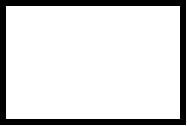 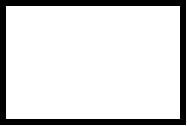 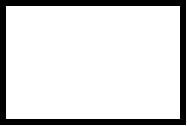 "Болашақ" халықаралық стипендиясы шеңберінде квота алуға үміткер тұлғалар қатысу

санатын көрсетулері қажет:

Лицам, претендующим на получение квоты в рамках международной стипендии "Болашак",

необходимо указать категорию участника:Мемлекеттік ғылыми-зерттеу          Мемлекеттік қызметшілер

  ұйымдарының, мемлекеттік білім          Государственные служащие

  ұйымдарынның ғылыми немесе

  педагог қызметкерлері               Мемлекеттік ғылыми ұйымдарының және

  Научные или педагогические             жоғары оқу орындарының мемлекеттік

  работники государственных              білім ұйымдарының ғылыми немесе

  научно-исследовательских               педагог қызметкерлері

  организаций, государственных           Научные работники государственных

  организаций образования                научных организаций и высших учебных

                                         заведенийЕскертпелер/Замечания: _______________________________________________________________

Тексерді _____________________________________________________________________________

Проверил         (Жауапты қызметкердің аты-жөні, лауазымы/Ф.И.О., должность

                                ответственного сотрудника)Қолы _____________________                           Тексерген күні  _______________

            Подпись                                                   Дата проверки 1. Жеке куәліктің деректері

   Данные удостоверения личностиЖеке идентификациалық нөмірі _______________________________________________

Индивидуальный идентификационный номерБерілген күні - қолданылу мерзімі ______________ Берген мекеме _____________

Дата выдачи - срок действия                            Кем выдан2. Төлқұжат деректері

Паспортные данныеНөмірі __________________________ Берген мекеме ____________________________

Номер                                 Кем выданБерілген күні - қолданылу мерзімі __________________________________________

Дата выдачи - срок действия3. Салық төлеушінің тіркеу нөмірі  _________________________________________

   Регистрационный номер налогоплательщика4. Туған күні/айы/жылы  ____________________________________________________

   День/месяц/год рождения5. Ұлты _________________________ 6. Отбасылық жағдайы ________________________

   Национальность                         Семейное положение 6. Байланыс деректері*

   Контактные данные*6. Байланыс деректері*

   Контактные данные*Коды, үй телефоны __________________

Код, домашний телефон Ұялы телефоны ________________________

Мобильный телефон Коды, жұмыс телефоны _______________

Код, рабочий телефон 

 

 Қосымша байланыс телефондары

Дополнительные контактные телефоны ________

___________________________________________e-mail _____________________________________________________________________

                    (Электрондық поштаңызды үнемі тексеру қажет/

                     Необходимо регулярно проверять электронную почту)* Міндетті түрде./В обязательном порядке.e-mail _____________________________________________________________________

                    (Электрондық поштаңызды үнемі тексеру қажет/

                     Необходимо регулярно проверять электронную почту)* Міндетті түрде./В обязательном порядке.7. Тұрғылықты орны (толық мекен-жайы, индексі)

Место проживания (полный адрес, индекс)

______________________________________

______________________________________

______________________________________

______________________________________

______________________________________

______________________________________9. Тіркелген орны (толық мекен-жайы, индексі)

Место прописки (полный адрес, индекс)

_____________________________________

_____________________________________

_____________________________________

_____________________________________

_____________________________________

_____________________________________Туысқандық

дәрежесі

Степень родстваАты-жөні,

туған жылы

ФИО, год рожденияЖұмыс/оқу орны, қызметі,

қызметтік телефоны

Место работы/учебы,

должность, служебный

телефонҮйінің мекен-жайы,

телефоны, коды

Домашний адрес,

телефон, кодӘкесі

ОтецАнасы

МатьАға-інілері

БратьяАпа-сіңлілері

СестрыЖұбайы

Супруг/а/Балалары

ДетиҚамқоршылары

ПопечителиТуысқандық

дәрежесі

Степень

родстваҚызмет саласы

Сфера деятельностиҚызмет саласы

Сфера деятельностиӘкесі

Отец Әскери қызметші/

    Военнослужащий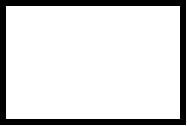  Мемлекеттік қызметші/

    Государственный служащий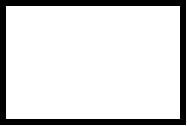  Бюджеттік мекеме

    қызметкері/Работник

    бюджетной организации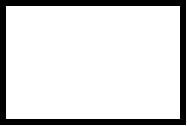  Жеке құрылым қызметкері/

    Работник частной структуры 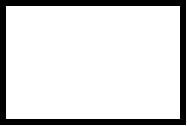  Мемлекеттік кәсіпорын

    қызметкері/Работник

    государственного предприятия  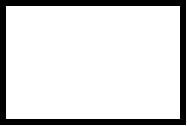  Зейнеткер/Пенсионер  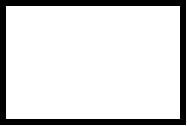  Жұмыссыз/Безработный  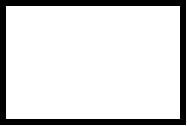  Ата-анасы жоқ/Нет родителей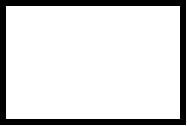  Басқа/Другое ___________________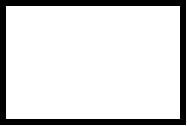 Анасы

Мать Әскери қызметші/

    Военнослужащий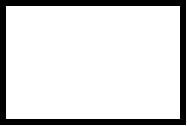  Мемлекеттік қызметші/

    Государственный служащий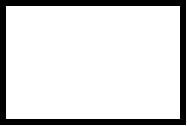  Бюджеттік мекеме

    қызметкері/Работник

    бюджетной организации 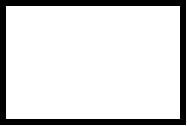  Жеке құрылым қызметкері/

    Работник частной структуры 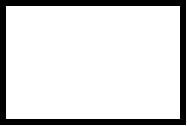  Мемлекеттік кәсіпорын

    қызметкері/Работник

    государственного предприятия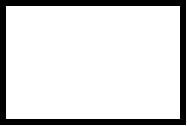  Зейнеткер/Пенсионер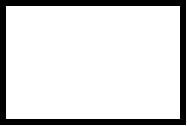  Жұмыссыз/Безработный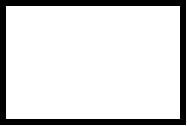  Ата-анасы жоқ/Нет родителей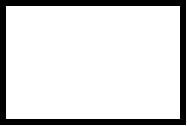  Басқа/Другое ____________________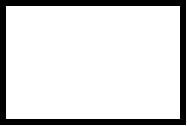 Қамқоршылар

Попечители Әскери қызметші/

    Военнослужащий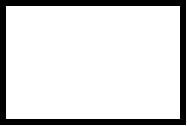  Мемлекеттік қызметші/

    Государственный служащий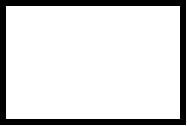  Бюджеттік мекеме

    қызметкері/Работник

    бюджетной организации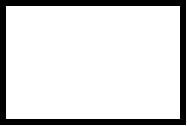  Жеке құрылым қызметкері/

    Работник частной структуры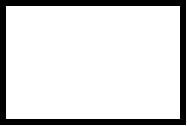  Мемлекеттік кәсіпорын

    қызметкері/Работник

    государственного предприятия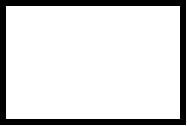  Зейнеткер/Пенсионер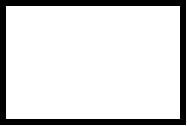  Жұмыссыз/Безработный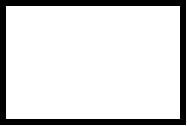  Ата-анасы жоқ/Нет родителей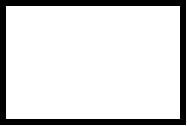  Басқа/Другое ____________________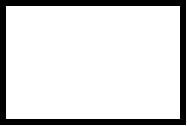 10. Жоғары және жоғарыдан кейінгі білім

    Высшее и послевузовское образованиеЖоғары оқу орнының атауы, орналасқан жері

Наименование вуза, местонахождение

______________________________________________________________________________________Оқу бағдарламасы                              Мамандығы

Программа обучения ____________________________ Специальность ___________________Оқу шарттары ________________________________ Оқу тілі _____________________

Условия обучения    (Мемлекеттік білім беру     Язык обучения

                    гранты/ақылы бөлім)

                 Государственный образовательный

                     грант/платное отделение)Жоғары оқу орнына түскен жылы            Жоғары оқу орнын бітірген жылы

Годы поступления в вуз ___________________    Год окончания вуза _____________________Диплом қосымшасы бойынша орташа балы

Средний балл по приложению к диплому _________11. Жоғарыдан кейінгі білім

    Послевузовское образованиеЖоғарыдан кейінгі білім бағдарламаларын (магистратура, аспирантура,

ізденуші, докторантура және басқа да) аяқтасаңыз, оларды атаңыз:

Перечислите послевузовские программы (магистратура, аспирантура, соискательство,

докторантура и другие), которые Вы завершили:Мамандық                             Дәреже

Специальность                             Степень

________________________________________  ___________________________________________

________________________________________  ___________________________________________Бағдарлама                           Оқу жылдары

Программа                                 Годы обучения 

________________________________________  ___________________________________________

________________________________________  ___________________________________________Оқу орнының атауы                    Орналасқан жері

Наименование учебного заведения           Местонахождение

________________________________________  ___________________________________________

________________________________________  ___________________________________________Айы және жылы

Месяц и годАйы және жылы

Месяц и годЖұмыс орнының атауы

Наименование места работыЛауазымы

ДолжностьЖұмыс орнының

орналасқан жері

Адрес места

работыКелген

ПриемаКеткен

УходаЖұмыс орнының атауы

Наименование места работыЛауазымы

ДолжностьЖұмыс орнының

орналасқан жері

Адрес места

работыТақырыбы

ТемаБаспаның атауы

Наименование изданияШыққан жылы

Год выпуска17. Шетел тілі бойынша бұдан бұрын Сіз арнайы емтихан немесе тест

   (TOEFL, IELTS, GMAT, GRE, DSH, DELF және т.б.) тапсырдыңыз ба?  Иә/Да

    Сдавали ли Вы раньше специализированные экзамены или тесты             Жоқ/Нет

    (TOEFL, IELTS, GMAT, GRE, DSH, DELF и др.) по иностранному языку? 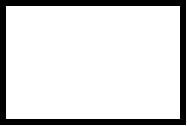 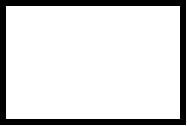 Тесттің ресми атауы

Официальное наименование тестаНәтижесі

РезультатТапсырған күні

Дата сдачи19. Конкурс бойынша тілдік тестілеуден өтуге ниет білдірілген орын  Астана

    Место желаемого прохождения языкового тестирования по конкурсу          Алматы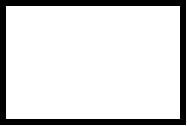 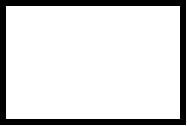 24. Мен _____________________________________________, "Болашақ" халықаралық

                      Тегі, Аты, Әкесінің аты

стипендиясына үміткер, осы сауалнамада көрсетілген барлық ақпараттың толық

және нақты болып табылатынын растаймын.

      Біле тұра жалған немесе толық емес деректерді беру конкурстан шығып

қалуыма, сондай-ақ тағайындалған жағдайда "Болашақ" халықаралық

стипендиясынан айыруға әкеп соғатыны маған мәлім.

      Мен Қазақстан Республикасы Президентінің "Болашақ" халықаралық

стипендиясын тағайындау үшін үміткерлерді іріктеу ережелерінің және Оқуды

ұйымдастыру/ғылыми тағылымдаманы өту туралы шарттың, Жылжымайтын мүлік

кепілі туралы шарттың (қажет болған жағдайда, кепілдік беру шартының)

талаптарымен таныстым.

      Маған "Болашақ" халықаралық стипендиясы тағайындалған жағдайда,

көрсетілген шарттар бойынша барлық міндеттемелерді мойныма аламын.

      Мен "Болашақ" халықаралық стипендиясын тағайындау конкурсына қатысуым

барысында "Халықаралық бағдарламалар орталығы" АҚ алған менің сауалнамалық

деректерімді, тестілеу мен әңгімелесу нәтижелерін Тәуелсіз сараптамалық

комиссия мен Шетелде кадрлар даярлау жөніндегі республикалық комиссия

мүшелеріне және шетелдік серіктестерге, мемлекеттік органдарға, ғылыми-

зерттеу институттарына, сарапшыларға және өзге де мүдделі ұйымдарға,

"Халықаралық бағдарламалар орталығы" АҚ іріктеу конкурсы нәтижелерінің ресми

сайтында орналастыру жолымен берілуіне қарсы емеспін.

      Конкурстық іріктеудің барлық кезеңдеріне келуге дербес жауапкершілікте

боламын және ата-анамның/қамқоршылардың және басқа да делдалдардың

қатысуынсыз конкурстың барлық кезеңдерінен өз бетімен өтуге міндеттенемін.

Конкурстан өту кезінде конкурстың кезеңдерін ұйымдастыруға және өткізуге

жауап беретін ұйымдар мен ведомстволардың қызметкерлерімен ізетті болуға

міндеттенемін. Осы сауалнаманың 7 тармағында көрсетілген электрондық поштаны

тұрақты тексеруге және қажетті сұранысқа уақытылы жауап беруге міндет

аламын.Я ________________________________________________________________, претендент(ка) на

                      Фамилия, Имя, Отчество

международную стипендию "Болашак" подтверждаю, что вся информация, представленная мною

в данной анкете является полной и достоверной.

       Мне известно, что предоставление заведомо ложных или неполных данных ведет к

исключению из конкурса, а также к лишению международной стипендии "Болашак" в случае

ее присуждения.

       Я ознакомлен(а) с требованиями Правил отбора претендентов для присуждения

международной стипендии президента Республики Казахстан и условиями Типового Договора

об организации обучения/прохождения научной стажировки, Типового Договора залога

недвижимого имущества (в случае необходимости Типового Договора поручительства).

       В случае присуждения мне международной стипендии "Болашак", принимаю все

обязательства по указанным договорам.

       Я не возражаю о передаче моих анкетных данных, результатов тестирований и

собеседований, полученных АО "Центр международных программ" в ходе моего участия в

конкурсе на присуждение международной стипендии "Болашак", членам Независимой

экспертной комиссии и Республиканской комиссии по подготовке кадров за рубежом,

зарубежным партнерам, государственным органам, научно-исследовательским институтам,

экспертам и иным заинтересованным организациям, а также путем размещения на

официальном сайте результатов конкурсного отбора АО "Центр международных программ".

       Я несу персональную ответственность за явку на все этапы конкурсного отбора и

обязуюсь проходить все этапы конкурса самостоятельно, без участия родителей/

попечителей или других посредников. При прохождении конкурса обязуюсь быть вежливым

с сотрудниками организаций и ведомств, отвечающих за организацию и проведение этапов

конкурса. Обязуюсь регулярно проверять электронную почту, указанную в п. 7 данной

анкеты и своевременно отвечать на запрашиваемую информацию.Төменде өзіңіздің қолыңызбен мынадай мәтінді жазыңыз:

Осы қосымшаны мен өз қолыммен толтырдым, әрбір парағы дәйектелді. Жоғарыда

жазылған шарттармен және талаптармен таныстым және келісемін (жеке қолыммен

нақтылаймын).

Пожалуйста, напишите ниже собственноручно прописью текст, выделенный курсивом:

Настоящее приложение заполнено мною собственноручно, каждая страница личного листа

запарафирована. С вышеперечисленными условиями и требованиями ознакомлен и согласен

(подтверждаю личной подписью).

______________________________________________________________________________________

______________________________________________________________________________________

______________________________________________________________________________________

Үміткердің қолы ________________________________ Күні _____________________________

Подпись претендента                                Дата 